Template/ExampleMeasurement and Verification ReportFor Client/Project(Option B Small Project)Document ControlRevision No.DateAuthorReviewedApproved01 April 2019Jack SmithJane SmithJohn Smith	Facility and Project Overview	Facility and Project OverviewStakeholders and Project TeamClient:  Food ManufacturerClient Rep:  Plant ManagerProject Manager: Joe Blogs (Refrigeration Eng)M&V Specialist: Jack Smith (independent)Description of the Site/FacilityLocation: 123 Smith DriveType:  Food Manufacturing PlantLarge refrigeration system to store a frozen food lineRefrigeration System has a number of compressors controlled be an aging step logic control system.Project DescriptionReplace aging step logic control system with PLC System to regulate the loading and unloading of refrigeration compressors.  M&V Requirements and Key OutcomesThe Plant Manager is required to demonstrate that the ROI will be achieved within 5 years (with 90% probability).ECM IntentECM IntentECM Description:Upgrade refrigeration control system.Savings achieved by:Reduce un-necessary run time of compressors.Affected Equipment:Step Logic Controlled Refrigeration SystemConsumes 1,240,330 kWh (last 12 month)Expected Savings:154,000 kWh ($20.000) per annumIPMVP Option and Measurement BoundaryIPMVP Option and Measurement BoundaryM&V Option:Option B: All Parameter MeasurementOption B: All Parameter MeasurementMeasurement Boundary:Electrical supply to refrigeration system which powers evaporator and condenser fans, compressors and controls.Electrical supply to refrigeration system which powers evaporator and condenser fans, compressors and controls.Interactive Effects:Nil.Nil.Baseline Energy ModelBaseline Energy ModelPeriod:A four week period was sufficiently long enough period to observe all operating condition (i.e. production) variances.A four week period was sufficiently long enough period to observe all operating condition (i.e. production) variances.Energy and Independent Variable Data:Daily energy consumption and operational hours of the refrigeration system was recorded via check meter installed prior to baseline period.  The Cooling degree days were obtained from the degreedays.net web portal.  The following table details the findings: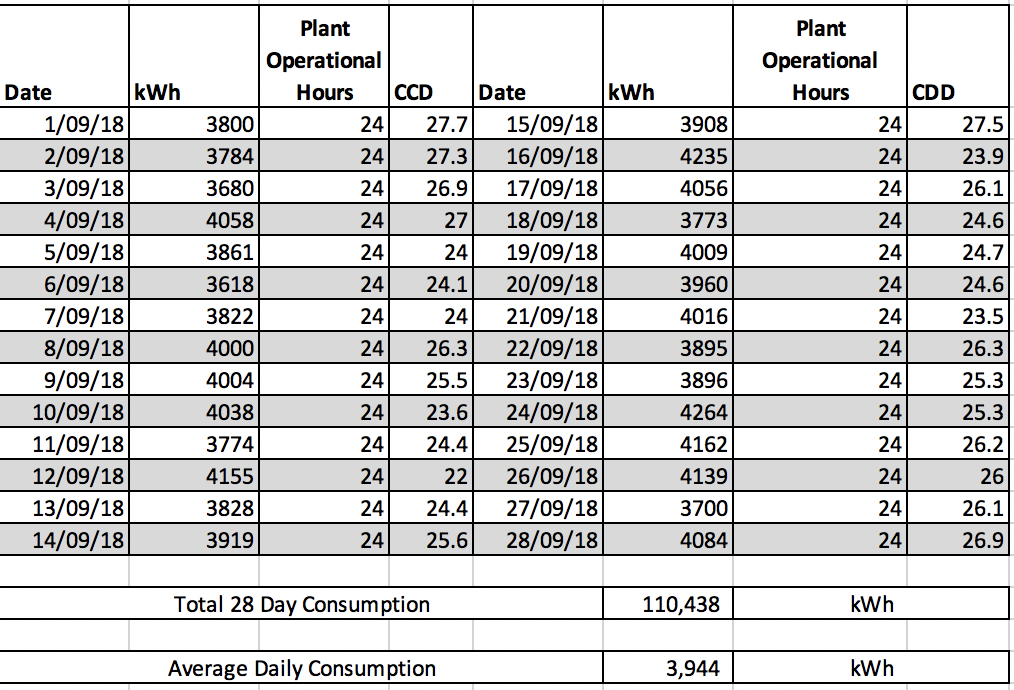 Daily energy consumption and operational hours of the refrigeration system was recorded via check meter installed prior to baseline period.  The Cooling degree days were obtained from the degreedays.net web portal.  The following table details the findings:Model DevelopmentIt was expected that there would be a reasonable correlation of between the daily energy consumption and the daily CDD. As can be seen in the following regression analysis, the correlation was not good (with and r-squared value 0.02:No other independent variables were expected to have a correlation with daily energy consumption, apart from plant operating hours (which were consistently 24 hours for the Baseline period).  Therefore the baseline model was determined to be the average daily consumption of the refrigeration system for the 28 day period i.e. 3,944 kWh.It was expected that there would be a reasonable correlation of between the daily energy consumption and the daily CDD. As can be seen in the following regression analysis, the correlation was not good (with and r-squared value 0.02:No other independent variables were expected to have a correlation with daily energy consumption, apart from plant operating hours (which were consistently 24 hours for the Baseline period).  Therefore the baseline model was determined to be the average daily consumption of the refrigeration system for the 28 day period i.e. 3,944 kWh.Reporting Period Data Analysis and Savings CalculationReporting Period Data Analysis and Savings CalculationPeriod:A four week period to match the baseline period.A four week period to match the baseline period.Frequency:Continuous logging of refrigeration system electrical energy consumption.Continuous logging of refrigeration system electrical energy consumption.Measurements:Daily energy consumption of the refrigeration system for the reporting period was recorded as detailed in the following table: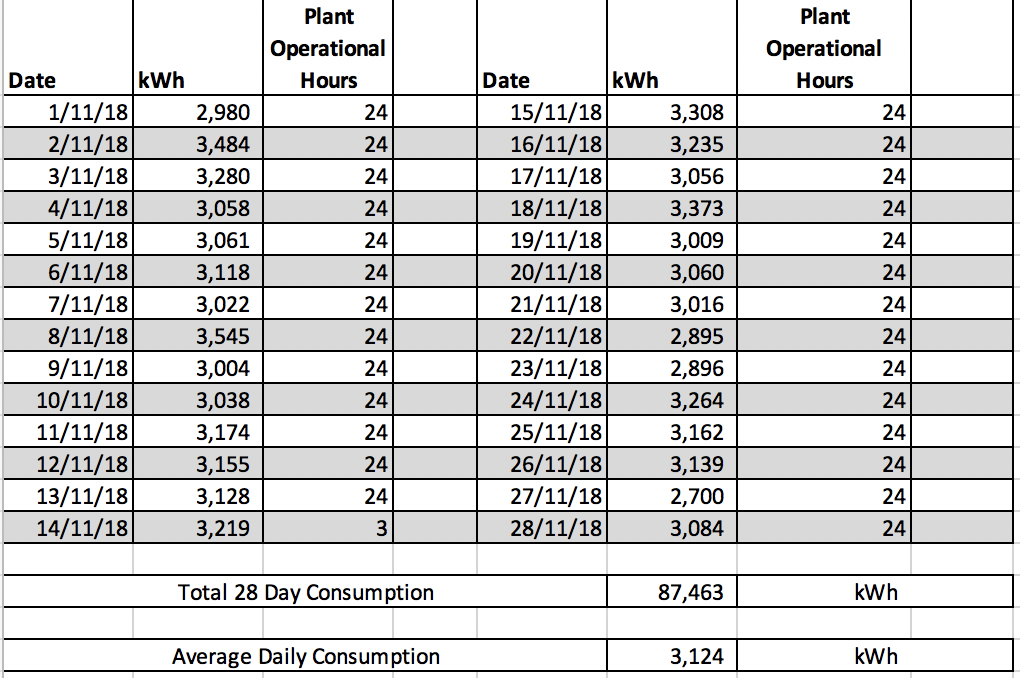 Daily energy consumption of the refrigeration system for the reporting period was recorded as detailed in the following table:Saving Calculation:Energy Savings are calculated using the following equation:kWhsavings = (average daily kWhbase – average daily kWhreporting) x 28 days  adjustmentskWhsavings = (3944 – 3124)kWh  x 28  days = 22,960 kWhAnnualised saving = 299,300 kWhThe value of the savings for the reporting period is therefore:22,960 x 0.13 c/kWh = $2,984.80 Extrapolating these savings to an annual total of $38,909 exceeding the expected annual savings of $20,000.With the project cost of $145,636, the simple payback period for the project was under four years.Energy Savings are calculated using the following equation:kWhsavings = (average daily kWhbase – average daily kWhreporting) x 28 days  adjustmentskWhsavings = (3944 – 3124)kWh  x 28  days = 22,960 kWhAnnualised saving = 299,300 kWhThe value of the savings for the reporting period is therefore:22,960 x 0.13 c/kWh = $2,984.80 Extrapolating these savings to an annual total of $38,909 exceeding the expected annual savings of $20,000.With the project cost of $145,636, the simple payback period for the project was under four years.Energy PricesEnergy PricesElectricity:Blended rate of 13 cents per kWh to be used for the valuation of all energy savingsBlended rate of 13 cents per kWh to be used for the valuation of all energy savingsMeter SpecificationsMeter SpecificationsElectrical sub Meter:Merlin Gerin PM800 kWhMerlin Gerin PM800 kWhElectrical sub Meter:Meter Accuracy = ±1% Meter Accuracy = ±1% Meter Reading and Witnessing protocolNot applicable.Not applicable.Lost measurements record planMeter energy data will be uploaded on a weekly basis.  Should any data be lost during any given week then the baseline or reporting periods will be extended for a further week to ensure lost data does not impact on the savings assessment.Meter energy data will be uploaded on a weekly basis.  Should any data be lost during any given week then the baseline or reporting periods will be extended for a further week to ensure lost data does not impact on the savings assessment.Monitoring ResponsibilitiesMonitoring ResponsibilitiesOperational Verification:Joe Blogs (Project Manager)Joe Blogs (Project Manager)Collecting Energy Data:Joe Blogs (Project Manager)Joe Blogs (Project Manager)Collecting Independent Variable Data:Jack Smith (M&V Specialist)Jack Smith (M&V Specialist)Collecting Static Factors:Joe Blogs (Project Manager)Joe Blogs (Project Manager)Analysing collected data:Jack Smith (M&V Specialist)Jack Smith (M&V Specialist)Reporting Savings:Jack Smith (M&V Specialist)Jack Smith (M&V Specialist)Expected AccuracyExpected AccuracyRequired level of Accuracy and PrecisionResults to be reported with 90% probability (confidence) and 10% precisionMetering equipment measurement standard error calculationWhere t = t-statistic for infinite sample sizes Energy Meter Accuracy = ±1%.At the required 90% confidence level the Standard Error of measurement by this meter will be calculated as:Where 1.645 is the t-value @ 90% confidenceSampling Error CalculationBaseline Period:Number of samples (n) = 28 daily kWh totals.Sampling Standard Error Calculation using the following equations: Sample Mean:  Sample Variance:   Sample Standard Deviation:  Standard Error of Mean: Reporting Period:Number of samples (n) = 28 daily kWh totals.Sampling Standard Error Calculation using the following equations: Sample Mean:  Sample Variance:  Sample Standard Deviation:  Standard Error of Mean: Modelling Uncertainty CalculationAs the baseline model was determined to be the actual daily kWh measurements, there is no modelling error to calculate.Savings Assessment Uncertainty CalculationSavings Assessment Uncertainty Formula:Where:Therefore:And the Annual Savings Standard Error is calculated to be:To calculate the confidence interval for the estimated savings ():where:Absolute Precision  = 1.70 x 885.1 = 1,504 kWhRelative Precision  = And “t” is the t-value for 27 (n-1) degrees of freedom = 1.70Therefore the estimated annual savings can be stated to be 299,300 kWh  1,504 kWh with a 90% probability.